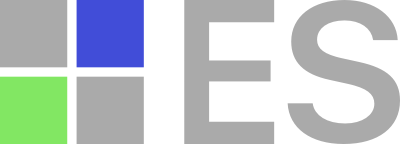 ООО «ЕС Инжиниринг»197374, Санкт-Петербург, ул. Стародеревенская 11, лит. Дтел.: +7 (812) 642-41-98, +7 (812) 642-41-99	es-engineering.ru

Опросный листДЛЯ СИСТЕМЫ УВЛАЖНЕНИЯ ВОЗДУХАИСХОДНЫЕ ДАННЫЕ ДЛЯ ПРОЕКТАПриложить (по возможности):Химический анализ воды План/эскиз помещенийНазвание компании: Адрес:Телефон, факс, e-mail:Контактное лицо:Помещение №1 Помещение №2 Помещение №3 Параметры помещенийПараметры помещенийПараметры помещенийПараметры помещенийНаименование помещенийДлина, мШирина, мВысота, мТребуемая влажность воздухаТребуемая влажность воздухаТребуемая влажность воздухаТребуемая влажность воздухаТребуемый уровень относит.влажности, %Температура зимой, 0СВоздухообмен в помещенииВоздухообмен в помещенииВоздухообмен в помещенииВоздухообмен в помещенииПроизводительность приточной вентиляции, м3/чПроизводительность вытяжной вентиляции, м3/чПроизводительность аспирации, м3/чВозврат воздуха, м3/чКачество воды для системы увлажненияКачество воды для системы увлажненияКачество воды для системы увлажненияКачество воды для системы увлажненияpH, водородный показательЖесткость общая, °Ж (мг-экв/л)Железо общее, мг/дм3Окисляемость перманганатная, мгО2/дм3